REPUBLIKA HRVATSKAISTARSKA ŽUPANIJAOPĆINA LUPOGLAVP R I J A V Ana natječaj za dodjelu stipendija učenicima i studentimaza školsku/akademsku 2022./2023. godinu1. Osobni podaci podnositelja prijave (učenika/studenta):Ime i prezime:						_______________________________Adresa prebivališta:					_______________________________Datum i mjesto rođenja:				_______________________________Državljanstvo:						_______________________________OIB:							_______________________________Broj telefona /mobitela:				_______________________________E-mail:							_______________________________2. Osobni podaci roditelja/staratelja:Ime i prezime:						_______________________________Adresa prebivališta:					_______________________________OIB:							_______________________________Broj telefona / mobitela:				_______________________________E-mail		:					_______________________________3. Podaci o školovanju:Naziv srednje škole / visokog učilišta:		_______________________________Adresa srednje škole / visokog učilišta:		_______________________________Program srednje škole / smjer ili naziv studija:	_______________________________Trajanje škole / studija (broj semestara):		_______________________________Upisana godina škole / studija:			_______________________________4. Ostvareno pravo na stipendiju po drugoj osnovi (zaokružiti):a)	DA (gdje) _______________________		b)	NE5. Broj računa podnositelja prijave:		IBAN HR________________________6. Popis priloga prijavi:Izjava o članovima zajedničkog domaćinstva, sa priloženim uvjerenjem Policijske postaje Pazin o prijavi boravka za Stipendistu i jednog od roditelja ili staratelja (izvornik),Preslika svjedodžbe odnosno indeksa ili druge mjerodavne isprave s ocjenama postignutim u prethodnoj godini školovanja/studiranja,Potvrda ili uvjerenje o redovitom upisu u školsku/akademsku 2022./2023. godinu, s naznakom godine školovanja/studiranja,Drugi dokumenti, ako su potrebni za dokazivanje ispunjavanja uvjeta natječaja.Pod moralnom, materijalnom i kaznenom odgovornošću izjavljujem da su podaci sadržani u prijavi točni i istiniti.Upoznat/a sam da su podaci i dokumenti dostavljeni uz Prijavu kao i za vrijeme trajanja Ugovora o stipendiranju podložni provjeri prema Pravilniku o stipendiranju s područja Općine Lupoglav („Službene novine Grada Pazina“, broj 20/10.).U _______________, _______ 2022. godineVlastoručni potpis:______________________/podnositelja prijave/______________________/roditelja/staratelja/I Z J A V Ao članovima zajedničkog domaćinstvaJa _______________________________, OIB: ____________________, sa prebivalištem u		/učenik/student/_______________________________, izjavljujem pod moralnom, materijalnom i kaznenom/adresa/odgovornošću da živim u zajedničkom domaćinstvu sa:U _______________, _______ 2022. godineVlastoručni potpis:______________________/podnositelja prijave/______________________/roditelja/staratelja/Red.br.Ime i prezime člana zajedničkog domaćinstvaOIBSrodstvo s podnositeljem Izjave1.2.3.4.5.6.7.8.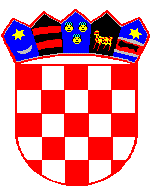 